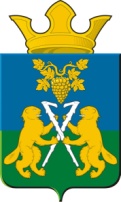 АДМИНИСТРАЦИЯ НИЦИНСКОГО СЕЛЬСКОГО ПОСЕЛЕНИЯСЛОБОДО-ТУРИНСКОГО МУНИЦИПАЛЬНОГО РАЙОНА СВЕРДЛОВСКОЙ ОБЛАСТИП О С Т А Н О В Л Е Н И ЕОт 13 апреля 2023 года                                                                                               с.Ницинское                                         № 34  Об установлении особого противопожарного режима на территории Ницинского сельского поселенияВ связи с увеличением пожаров и гибели людей от пожаров, в целях предупреждения пожаров и негативных последствий от них, обеспечения безопасности жизнедеятельности населения, сохранности муниципального имущества, имущества юридических и физических лиц, в соответствии со статьями 19 и 30 Федерального закона от 21.12.1994 № 69-ФЗ «О пожарной безопасности». Федеральным законом от 06.10.2003 № 131-ФЗ «Об общих принципах организации местного самоуправления в Российской Федерации», статьей 63 Федерального закона от 22.07.2008 № 123-ФЗ «Технический регламент о требованиях пожарной безопасности». Постановлением Правительства Российской Федерации от 16.09.2020 № 1479 «Об утверждении Правил противопожарного режима в Российской Федерации», в целях стабилизации обстановки с пожарамиПОСТАНОВЛЯЮ:1. Установить особый противопожарный режим на территории Ницинского сельского поселения с 13.04.2023г. до особого распоряжения.2. Установить на период действия особого противопожарного режима на территории Ницинского сельского поселения дополнительные требования пожарной безопасности:2.1. Запретить организациям независимо от организационно-правовой формы и гражданам разведение костров, сжигание мусора и травы, сухой растительности, в том числе и на индивидуальных приусадебных участках, порубочных остатков в лесных массивах, сжигание стерни, пожнивных остатков и сельскохозяйственные палы.2.2. Запретить проведение пожароопасных работ (огневой разогрев битума, газо- и электросварочные работы, газо- и электро-резательные работы, бензино- и керосино-резательные работы, паяльные работы, резка металла механизированным инструментом) на территории сельского поселения (за исключением работ, связанных в целях предупреждения и ликвидации аварийных и чрезвычайных ситуаций).2.3. Запретить использование пиротехнических изделий независимо от класса по степени потенциальной опасности (за исключением случаев, когда применение пиротехнических изделий осуществляется специализированными организациями, имеющими соответствующее разрешение (лицензию) на данный вид деятельности).2.4. Запретить посещение гражданами лесов, расположенных на землях населенных пунктов поселения, (за исключением граждан, трудовая деятельность которых связана с пребыванием в лесах; граждан, осуществляющих использование лесов в установленном законом порядке; граждан, пребывающих на лесных участках, предоставленных для осуществления рекреационной деятельности).2.5. Запретить въезд транспортных средств в лесные массивы, расположенные на землях населенных пунктов поселения (у нас есть лесные массивы на территории населенных пунктов), за исключением транспортных средств, используемых для ведения лесохозяйственной деятельности и проведения мероприятий по предупреждению и ликвидации пожаров, используемых для осуществления мониторинга пожарной опасности в лесах и лесных пожаров.2.6. Запретить топку отопительных печей (за исключением печей, находящихся в жилых помещениях), кухонных очагов с 8-00 до 20-00 часов (за исключением дождливой погоды), при скорости ветра, превышающей значение 10 метров в секунду).2.7. Рекомендовать у каждого жилого строения на территориях частных домовладений, расположенных на территориях населенных пунктов, правообладателям обеспечить наличие бочки с водой (не менее 0,2 куб. метра), ведра без видимых повреждений (объемом не менее 10 литров) или огнетушителя типа ОП (объем не менее 5 литров).2.8.Правообладателям земельных участков (собственникам земельных участков, землепользователям, землевладельцам и арендаторам земельных участков), расположенных в границах населенных пунктов, провести уборку мусора, сухой растительности и других горючих отходов в границах своих земельных участков и на прилегающей территории до 28.04.2023г.В соответствии с Правилами благоустройства на территории Ницинского сельского поселения, утвержденными Решением Думы №288-НПА от 28.09.2021 г., при определении размера и границ прилегающей территории необходимо исходить из следующего:Для административных зданий, для учреждений социальной сферы (образование, культура, здравоохранение, социальное обеспечение, физкультура и спорт), сооружений, капитальных объектов торговли, объектов коммунального хозяйства, общественного питания и бытового обслуживания населения, автостоянок, в том числе со встроенными хозяйственными объектами, - на расстоянии 25 метров в каждую сторону по периметру отведенной территории или от здания, при отсутствии ограждений.При наличии ограждений - 15 м от ограждений в каждую сторону по периметру.В случае расположения земельного участка и (или) здания вблизи дорог, границей прилегающей территории является кромка проезжей части дороги, улицы (переулка).При наличии смежных землепользователей граница прилегающей территории проходит по середине территории, расположенной между смежными землепользователями.Для строительных площадок, расположенных в границах Ницинского сельского поселения, - на расстоянии 15 метров от ограждения строительной площадки по всему периметру, включая подъездные пути.Для индивидуальных жилых домов - участки в границах землеотвода и прилегающей территории шириной 25 метров в каждую сторону по периметру.При наличии ограждений - 15 м от ограждений в каждую сторону по периметру.В случае расположения земельного участка и (или) здания вблизи дорог, границей прилегающей территории является кромка проезжей части дороги, улицы (переулка).При наличии смежных землепользователей граница прилегающей территории проходит посередине территории, расположенной между смежными землепользователями.4. Заместителю главы администрации Ницинского сельского поселения Зырянову А.В.:4.1. организовать работу патрульных, патрульно-маневренных групп в населенных пунктах Ницинского сельского поселения4.2. обеспечить контроль за соблюдением дополнительных требований пожарной безопасности, в период действия особого противопожарного режима, с организацией работы применения уполномоченными должностными лицами статьи 11-1 Закона Свердловской области от 14.06.2005 № 52-ОЗ «Об административных правонарушениях на территории Свердловской области».5. Специалистам администрации Ницинского сельского поселения Шикунович Ю.С, Огородник А.В, Коноваловой Е.С, Глухих М.В, Молодых И.А.:5.1. Провести агитационно-разъяснительную работу среди населения по вопросам усиления противопожарной безопасности.5.2. Организовать своевременное выявление и доведения Главе оперативной информации о пожарной обстановке на территории населенного пункта и прилегающей к населенному пункту территории.6. Старостам населенных пунктов Ницинского сельского поселения организовать своевременное выявление и доведения оперативной информации о пожарной обстановке на территории населенного пункта и прилегающей к населенному пункту территории.7. Опубликовать настоящее постановление в печатном средстве массовой информации Думы и Администрации Ницинского сельского поселения «Информационный вестник Ницинского сельского поселения», а также обнародовать путем размещения на официальном сайте Ницинского сельского поселения (WWW.nicinskoe.ru).8. Контроль за исполнением настоящего постановления оставляю за собой.                      Глава Ницинского сельского поселения                           Т.А. Кузеванова